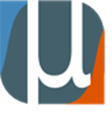 ПРОГРАММАсеминара для воспитателей Тема: "Реализация познавательно-исследовательских проектов по экологии"дата проведения: 11.05.2017 г.место проведения: ГБОУ Школа № 1347 дошкольное отделение №7адрес: г. Москва, Солнцевский пр., д.12, корп.1время проведения: 10.00-12.00ВремяСодержание9.30-10.00Встреча, регистрация участников мероприятия. Стендовые презентации познавательно-исследовательских проектов, реализованных в образовательной организации.Выставка совместного творчества детей и взрослых "Вторая жизнь ненужных вещей"10.00-10.10Приветствие участников. Вступительное словоЗаместитель директора ГБОУ Школа № 1347 Доценко Татьяна Ивановна  10.10-10.20Познавательно-исследовательская деятельность дошкольников как культурная практикаЗаведующий отделением №7 Сухова Татьяна Юрьевна10.20-10.30Реализация познавательно-исследовательских проектов экологической направленности с дошкольниками Методист ГБОУ Школа № 1347 Головина Людмила Геннадьевна10.30-11.30Представление экологических проектов-победителей городских конкурсов (2016-2017 гг.):"Что делать, чтобы мусора стало меньше?"Воспитатель ГБОУ Школа № 1347 ДО №3 Мамедова Севиндж Нариман кызы"Зачем бумаге вторая жизнь?"Воспитатель ГБОУ Школа № 1347 ДО №3 Дьячкова Светлана Юрьевна"Экологические истории или Почему природу надо охранять?" Воспитатель ГБОУ Школа № 1347 ДО №3 Тимофеева Алла Ильинична"Могут ли жить в Москве рыбки кои?"Воспитатель ГБОУ Школа № 1347 ДО №5 Трифонова Ирина Валерьевна "Случайная встреча – природа, бабочка и дети"Воспитатель ГБОУ Школа № 1347 ДО №7 Беляева Марина Анатольевна "Вторая жизнь пластиковой бутылки"Воспитатель ГБОУ Школа № 1347 ДО №7 Соловьева Ася Александровна"Будь природе другом!"Воспитатель ГБОУ Школа № 1347 ДО №7 Итулина Ольга Валерьевна11.30-12.00Эко-практикум "Вторичное использование бумаги". Изготовление макетов экосистем Московского регионаВоспитатель ГБОУ Школа № 1347 ДО №3 Моденова Анастасия ЕвгеньевнаВоспитатель ГБОУ Школа № 1347 ДО №3 Попова Наталья МихайловнаВоспитатель ГБОУ Школа № 1347 ДО №3 Бакаушина Юлия ВладимировнаВоспитатель ГБОУ Школа № 1347 ДО №3 Савинова Надежда Сергеевна 12.00-12.10Подведение итогов, обмен мнениями.